1. MotivateWhom (besides Jesus) would you most like to imitate in some area of life?play piano like Dinopreach as well as Franklin Grahamfly an airplane like a friend who taught at LeTourneauride a bicycle like some of those guys on the Tour de Francecatch fish like those guys on the Outdoor Channelchainsaw carve like those guys you see on YouTubecook like Bobby Flayplay a musical instrument like __________________ 2. TransitionWhile we might wish to have special skills like people we know of …The Holy Spirit enables us to live as fully devoted disciples of Jesus.3. Bible Study3.1 The Ways of the WorldListen for a contrast.Ephesians 5:8-14 (NIV)  For you were once darkness, but now you are light in the Lord. Live as children of light 9  (for the fruit of the light consists in all goodness, righteousness and truth) 10  and find out what pleases the Lord. 11  Have nothing to do with the fruitless deeds of darkness, but rather expose them. 12  For it is shameful even to mention what the disobedient do in secret. 13  But everything exposed by the light becomes visible, 14  for it is light that makes everything visible. This is why it is said: "Wake up, O sleeper, rise from the dead, and Christ will shine on you."Paul used contrasting imagery to describe the change that had taken place in the lives of his readers.Once darknessNow light in the LordHow does life in darkness contrast with life in the light?How does the apostle describe light or its fruit in Ephesians 5:9? Define each term in your own words.goodness		 doing, saying good thingsrighteousness	 doing the right thing, living righttruth		 truth is that which aligns with reality, true in all situations … 
                                  we live demonstrating God’s realityVerse 3 of this chapter talks of the fruits of darkness … sexual immorality, impurity, and greed.  Why would it not be possible to have both these qualities and the fruit of light in in our lives at the same time?they are oppositesthey are what we call mutually exclusivehaving fruits of light will exclude fruits of darknessand vice versaNote Paul talks about the fruit of the Spirit, then things that are fruitless.  That implies that they are …The opposite of goodness, they are evilThey are unrighteous, not right, not justThey are based on Satan’s lies who tries to tell us they are OKWhat is to be the relationship of the believer to works of darkness?have nothing to do with themrealize they are fruitless – they don’t accomplish anything goodthey are not among the Fruit of the Spirit (in fact the opposite)How can we avoid becoming desensitized to this darkness?it is all around us … news, commercials, entertainmentit fills our sight, our mindswe must purposefully fill our minds with the Light of God’s Truth, God’s attitudes of goodness and righteousnesspray against the spirits of darknessminister to people who have become trapped in this darknessHow can we expose fruitless works of darkness without saying a word?quietly walking away when dirty stories/jokes are being toldwhen our reading material is obviously in the open for others to see and is in contrast to other people’spolitely declining invitations to entertainment you know is unacceptable for a believer, “Sorry, it’s not my style.”counter such invitations with something you know is more acceptable, maybe even uplifting3.2 Life Controlled by the SpiritListen for how to walk wisely.Ephesians 5:15-18 (NIV)  Be very careful, then, how you live--not as unwise but as wise, 16  making the most of every opportunity, because the days are evil. 17  Therefore do not be foolish, but understand what the Lord's will is. 18  Do not get drunk on wine, which leads to debauchery. Instead, be filled with the Spirit.List the admonitions in these verses? live carefully, live wiselymake the most if every opportunityavoid foolish livingbe filled with the SpiritPaul talks about wine or alcohol … how does alcohol control a person?depresses the brain, slows down its ability to control the body and mindthis is what Paul means, “ leading to debauchery” acts like a sedative slows down muscle coordination, reflexes, movement, and speech.too much alcohol causes breathing or heart rate to reach low levels or even stop.What other kinds of things are people controlled by in our culture?substance abuse – drugs, tobacco, chocolate, caffeine,  …desire for power, influence, more material goodspopularity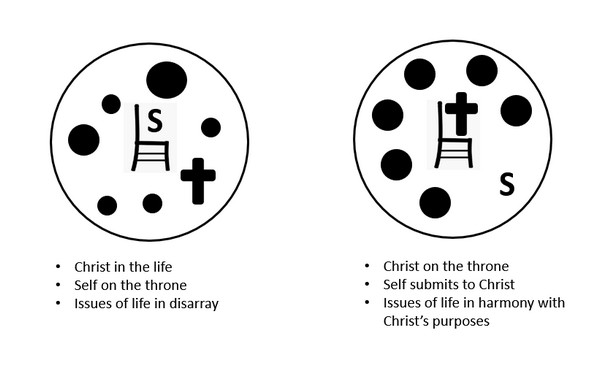 hobbies, sports, entertainmentPaul contrasts being controlled by alcohol with being “filled with the Spirit”   So, when you are filled with or controlled by God’s Holy Spirit you will …Surrender to God’s direction in your lifeObey to His guidanceBe aware of God’s purposes, following themDepend on God’s empowering influence in your lifeWhat are some of the results of being filled with (controlled by) the Spirit?Fruit of the Sprit demonstrated in our liveseach believer receives and lives out a Spiritual Gift for the benefit of the Body of Christ … fellow believersSpiritual armor and weapons – helmet of salvation, breastplate of righteousness, belt of Truth, shoes of the Gospel, sword of the Spirit (the Word of God), shield of Faith3.3 Worship and Live ThankfullyListen for impacts on worship.Ephesians 5:19-21 (NIV)   Speak to one another with psalms, hymns, and spiritual songs. Sing and make music in your heart to the Lord, 20  always giving thanks to God the Father for everything, in the name of our Lord Jesus Christ. 21  Submit to one another out of reverence for Christ.How should Spirit-controlled believers relate to one another?speak to one anotherpraise God together with musicsongs of praise, thanksgiving, worshipsongs that encouragesongs that challenge us to live for Godsubmit to one anotherlive in reverence/awe of ChristHow is this different than how the world looks at life?they grumble and complainthey rarely show gratitudethey are not in awe of who Jesus isinstead of submitting to one another, they lord it over each other … try to take advantage of one anotherConsider the one act that characterizes living in the Spirit.Always giving thanksWhatever happens in our lives, be giving thanks to God for Who He is … His power, His authority. His love Remember that some people have power but no authority, Others have authority, but no powerGod has both … and He loves us dearlyHow are our thankfulness in the midst of hardships and our attitude of submission a witness to unbelievers?we demonstrate our trust in God’s love and care for His peoplethey see God’s sufficiency at workwe can share how God intervenes in our liveswe show that God can be trusted … He does what He says … His words can be believedApplicationThink. Paul describes in practical terms how to live a life pleasing to God. Ask the Holy Spirit to convict you of any behavior that is unpleasing to God.Decide. Choose a behavior that has been brought to your attention by the Holy Spirit. Make it a focus of your prayer time. Ask the Holy Spirit to fill you with His presence regarding this issue.Act. Speak with a trusted believer about this issue. Give them permission to hold you accountable for this behavior. Cryptogram Puzzle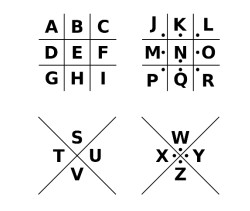 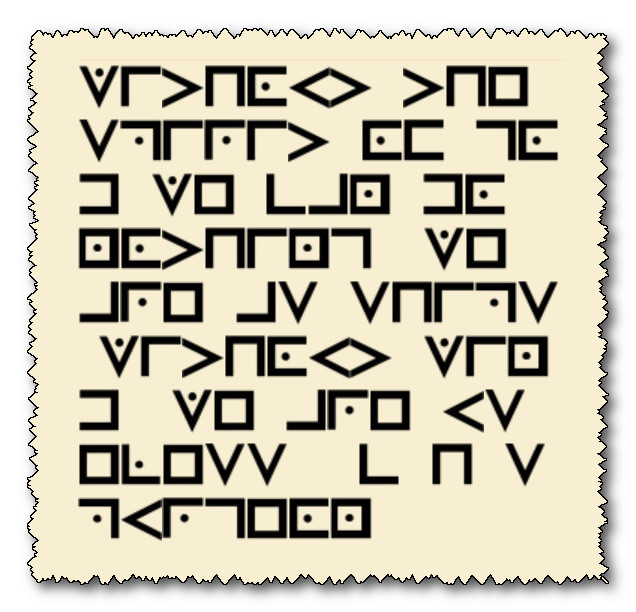 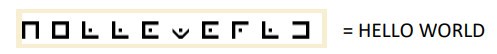 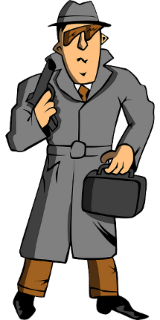 Life in DarknessLife in Lightdisobedienceignore God’s Truthlack of true joy in one’s lifecomplaining, gripinglive to satisfy selfobedient to God’s commandsapply God’s Truth to your lifetrusting the Lord in all situationspraise and worship God whatever is happening in our lives